pROPRIEDADE DISTRIBUTIVANa atividade de quinta-feira passada, 24/09, foi abordado um conteúdo muito importante para os alunos, em especial a partir do sétimo ano, que é sobre a propriedade distributiva. Portanto, todos os alunos precisam realizar tal atividade.Os dois alunos que já a entregaram no MOODLE e com a resolução completa, hoje darão continuidade a esse conteúdo com a proposta complementar.Os alunos que não realizaram essa atividade do dia 24/09, ou que a apresentaram de forma incompleta ou sem resolução devem realizá-la hoje e de forma completa. Não se esqueçam de enviá-la ao Moodle. Faremos a tomada de consciência amanhã com os alunos que a tiverem realizado. Vocês não precisam fazer a atividade complementar!Proposta ComplementarObserve a figura abaixo: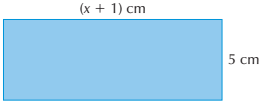 Quanto ao retângulo, podemos escrever a equação: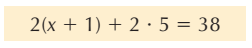 a) O que representa o número 38?b) Resolva a equação e encontre o valor de x.c) Qual é a área do retângulo?